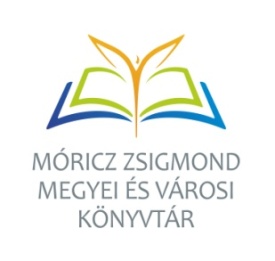 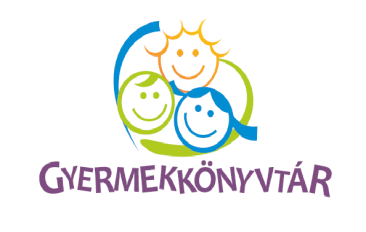 Kedves Gyerekek!SZABÓ LŐRINC SZÜLETÉSÉNEK 120. ÉVFORDULÓJÁRA EMLÉKEZVE„LÓCI ÓRIÁS LESZ”címmelmegyei rajzpályázatot hirdetünk - alsó- és felső tagozatos kategóriában-általános iskolás gyerekek részére.Készítsetek illusztrációt Szabó Lőrinc bármelyik verséhez!Pályázhattok bármely, szabadon választott technikával készített (olaj-, vízfesték, színes ceruza vagy zsírkréta, kollázs, stb.) munkával.A pályázat feltételei:Az alkotásokat  szélességű fehér paszpartúrával (kerettel) ellátva kérjük beküldeni. A verseny egyéni, amelyben egy pályázó legfeljebb három művel vehet részt.A beérkezett pályamunkák a könyvtárban szervezett kiállítás után 2020. június 02-tól június 30-ig elvihetők. Kérjük, hogy pályamunkátok hátoldalán legyen feltüntetve:az alkotás címea pályázó neve, életkora, osztályaaz iskola neve, pontos címe, e-mail címe, telefonszámaBeérkezési határidő: 2020. április 20.Cím: Móricz Zsigmond Megyei és Városi Könyvtár Gyermekkönyvtára 4400 Nyíregyháza, Szabadság tér 2. (Tel.: 42/598—881)Az ünnepélyes díjátadásra és a legsikeresebb művekből készült kiállítás megnyitására 2020. május 04-én (hétfőn) 10,00 órakor kerül sor a könyvtár kamaratermében, a 47. Szabolcs-Szatmár-Bereg megyei Gyermekkönyvhónap megnyitóján. 